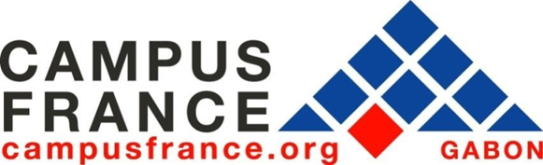 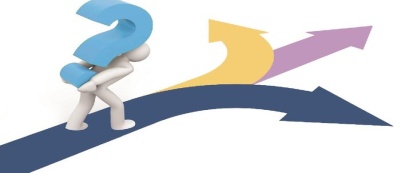 Fiche Outil : Trame d’entretien d’orientation personnalisé Campus France pour élèves de terminale et nouveaux bacheliers.PROCEDURE ETUDES EN FRANCEMon engagement dans mon parcours de réussitePARCOURSUPPS : Les propositions seront enregistrées dans le dossier du candidat à l’issue de son entretien. Aucune modification de cette fiche ne peut être effectuée sans l’accord du candidat.Signature du conseiller							Signature du candidatIdentifiant Etudes en France (GA) :Identifiant Etudes en France (GA) :Nom(s) et prénom(s) du candidat :Nom(s) et prénom(s) du candidat :Série :                     Etablissement :Thématiques LICENCE /DUT/BTS LICENCE /DUT/BTSObservations du conseillerProjets d’études :L’élève a-t-il un ou plusieurs projet (s) formation ?Si oui, LesquelsProjets Professionnels (métiers souhaités)Centres d’intérêts(loisirs, activités extra-scolaires)Calendrier de la campagne :Date limite de soumission de dossier 15/12/2022Date limite d’entretien01/02/2022Date limite d’entretien01/02/2022Formations préconisées par le Conseiller Campus    France(veuillez cocher et spécifier la formation retenue) BTS : Filières 1…………………………..………….2…………………………………….……..3……………………………….CPGE : Filières 1…………………………………..…….2………………….…………………..3……………………………….Mise à niveau : 1……………………………….2…………………….……………………3……..…………………………….Autre (préciser) :  Date :       /         /     